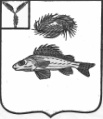 АДМИНИСТРАЦИЯДЕКАБРИСТСКОГО МУНИЦИПАЛЬНОГО ОБРАЗОВАНИЯЕРШОВСКОГО МУНИЦИПАЛЬНОГО РАЙОНАСАРАТОВСКОЙ ОБЛАСТИПОСТАНОВЛЕНИЕот 19.06.2019 года									№ 40Об отмене постановления администрацииДекабристского муниципального образованияот 28.04.2012 № 22/1В соответствии с Федеральным законом от 27.07.2010 № 210-ФЗ «Об организации предоставления государственных и муниципальных услуг», Федеральным законом от 06.10.2003 № 131-ФЗ «Об общих принципах организации местного самоуправления в Российской Федерации», руководствуясь Уставом Декабристского муниципального образования Ершовского муниципального района, администрация Декабристского муниципального образования Ершовского муниципального районаПОСТАНОВЛЯЕТ:Отменить постановление администрации Декабристского муниципального образования Ершовского муниципального района от 28.04.2012 № 22/1 «Об утверждении административного регламента предоставления муниципальной услуги по выдаче разрешений на строительство в целях строительства, реконструкции, капитального ремонта объектов капитального строительства на территории Декабристского МО».Разместить настоящее постановление на официальном сайте администрации Ершовского муниципального района.Глава Декабристского МО						Полещук М.А.